The City School
North Nazimabad Boys Campus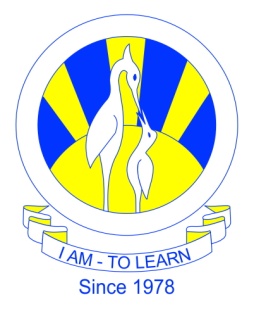 Date: 07-10-2016Subject :PhysicsClass: 11Teacher:sabajunaidDate of submission:13 -10-16Home assignment:June 2014 paper 4  Q1June 2012 paper4 Q2June 2010 paper4 Q2Syllabus for 2nd monthly test:1-Current electricity2-d.c circuit3-practical electricity